Durbin Creek Elementary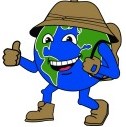 School Advisory Council AgendaMay 15, 2018DCES Media Center ClassroomAgenda Topics Welcome Approve minutes from April’s meeting Principal’s Year-End Report – Ms. FullerVote on SAC Chair/Co-Chair and membership for 2018-19 School YearMeeting Days next yearComments Adjournment Next Meeting: TBAThank you for your service on SAC this year.  We appreciate your time, input and participation.Have a great summer! Notes: ________________________________________________________________________________________________________________________________________________________________________________________________________________________________________________________________________________________